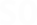 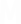 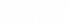 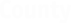 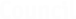 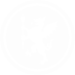 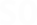 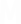 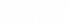 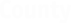 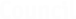 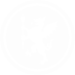 September 2022September 2022September 2022September 2022October 2022October 2022October 2022November 2022November 2022November 2022November 2022November 2022M5121926M310172431M7142128Tu6132027Tu4111825Tu18152229W7142128W5121926W29162330Th18152229Th6132027Th3101724F29162330F7142128F4111825Sa3101724Sa18152229Sa5121926Su4111825Su29162330Su6132027December 2022December 2022December 2022December 2022January 2023January 2023January 2023February 2023February 2023February 2023M5121926M29162330M6132027Tu6132027Tu310172431Tu7142128W7142128W4111825W181522Th18152229Th5121926Th291623F29162330F6132027F3101724Sa310172431Sa7142128Sa4111825Su4111825Su18152229Su5121926March 2023March 2023March 2023April 2023April 2023April 2023May 2023May 2023May 2023M6132027M3101724M18152229Tu7142128Tu4111825Tu29162330W18152229W5121926W310172431Th29162330Th6132027Th4111825F310172431F7142128F5121926Sa4111825Sa18152229Sa6132027Su5121926Su29162330Su7142128June 2023June 2023June 2023July 2023July 2023July 2023August 2023August 2023August 2023M5121926M310172431M7142128Tu6132027Tu4111825Tu18152229W7142128W5121926W29162330Th18152229Th6132027Th310172431F29162330F7142128F4111825Sa3101724Sa18152229Sa5121926Su4111825Su29162330Su6132027Bank and public holidays 2022/23Christmas Day Bank Holiday	27 December 2022*	Easter Monday	10 April 2023 Boxing Day Bank Holiday	26 December 2022	May Day Bank Holiday	01 May 2023 New Year’s Day Holiday	02 January 2023*	Spring Bank Holiday	29 May 2023 Good Friday	07 April 2023	Summer Bank Holiday	28 August 2023*Replacement Bank Holiday day when the Bank Holiday falls on a weekendAcademy, Free Schools, Foundation & Voluntary Aided schools can set their own term dates and may differ from ours. Please check with the individual schools for their term dates.